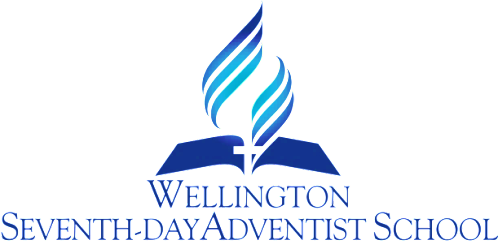 CELLPHONE USEPROCEDUREGUIDELINES1.	The School accepts no liability or responsibility for cellphones brought to school by students.2.	Cellphones are not to be used once students enter school in the morning and until dismissed from class at the end of day.3.	Inaudible, Invisible and In the Office!4.	Cellphones confiscated by staff will be handed to the DP or Principal who will return them to the parent/caregiver of the owner.Review Responsibility: Principal & DPDate Confirmed: 4 April 2017Principal: ………………………………………………..Date Confirmed